PRIME UNIVERSITY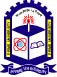 114/116, Mazar Road, Mirpur, DhakaDepartment of LawSemester: Spring-2023Program: LLB (Hons)Semester Final Examination SchedulePRIME UNIVERSITY114/116, Mazar Road, Mirpur, DhakaDepartment of LawSemester: Spring-2023Program: LLB (Hons)Semester FinalExamination SchedulePRIME UNIVERSITY114/116, Mazar Road, Mirpur, DhakaDepartment of LawSemester: Spring-2023Program: LLB (Hons)Semester Final Examination Schedule                             PRIME UNIVERSITY114/116, Mazar Road, Mirpur, DhakaDepartment of LawSemester: Spring-2023Program: LLB (Hons)Semester Final Examination Schedule                             PRIME UNIVERSITY114/116, Mazar Road, Mirpur, DhakaDepartment of LawSemester: Spring-2023Program: LLB (Hons)Semester Final Examination SchedulePRIME UNIVERSITY114/116, Mazar Road, Mirpur, DhakaDepartment of LawSemester: Spring-2023Program: LLB (Hons)Semester Final Examination SchedulePRIME UNIVERSITY114/116, Mazar Road, Mirpur, DhakaDepartment of LawSemester: Spring-2023Program: LLB (Hons)Semester Final Examination SchedulePRIME UNIVERSITY114/116, Mazar Road, Mirpur, DhakaDepartment of LawSemester: Spring-2023Program: LLB (Hons)Semester Final Examination Schedule                             PRIME UNIVERSITY114/116, Mazar Road, Mirpur, DhakaDepartment of LawSemester: Spring-2023Program: LLB (Hons)Semester Final Examination SchedulePRIME UNIVERSITY114/116, Mazar Road, Mirpur, DhakaDepartment of LawSemester: Spring-2023Program: LLB (Hons)Semester Final Examination ScheduleDate, Day & TimeBatchCourse CodeCourse TitleCourse TeacherNo. of StudentsRoomNo11-05-2023-Thursday2:30 PM-4:45 PM58thLLB-211Hindu and Christian Personal LawID (1001-1022)S M Rezwanul Islam2160911-05-2023-Thursday2:30 PM-4:45 PM54th& 55thLLB-322Administrative LawS M Rezwanul Islam18+360911-05-2023-Thursday2:30 PM-4:45 PM58thLLB-211Hindu and Christian Personal LawID (1023-1050)S M Rezwanul Islam2061011-05-2023-Thursday2:30 PM-4:45 PM51stLLB-311Registration and PDR ActMd. Mostafijur Rahman1361011-05-2023-Thursday2:30 PM-4:45 PM52ndLLB-414Medical Jurisprudence and ToxicologyID (1001-1030)Dr. Abdullah-Al-Monzur Hussain2161111-05-2023-Thursday2:30 PM-4:45 PM53rdLLB-333Public International LawID (1001-1024)Md. Ariful Islam2161111-05-2023-Thursday2:30 PM-4:45 PM53rdLLB-333Public International LawID (1025-Rest)Md. Ariful Islam22+461211-05-2023-Thursday2:30 PM-4:45 PM56thLLB-231Interpretation of Statutes and the General Clauses ActID (1001-1026)Md. Ariful Islam1461211-05-2023-Thursday2:30 PM-4:45 PM52ndLLB-414Medical Jurisprudence and ToxicologyID (1031-Rest)Dr. Abdullah-Al-Monzur Hussain2061311-05-2023-Thursday2:30 PM-4:45 PM56thLLB-231Interpretation of Statutes and the General Clauses ActID (1029-Rest)Md. Ariful Islam1261311-05-2023-Thursday2:30 PM-4:45 PM58thLLB-211Hindu and Christian Personal LawID (Others Batch)S M Rezwanul Islam07613Mst. Shahina FerdousiAssistant Professor &Program CoordinatorLLB (Hons) ProgramDepartment of LawDr. Abdullah-Al-Monzur Hussain   Head	Department of LawDate, Day & TimeBatchCourse CodeCourse TitleCourse TeacherNo. of StudentsRoomNo14-05-2023-Sunday11:00 AM-01:15 PM62ndBNG-1101Bangla Language and LiteratureID ( 1001-1028)Fatema- Tuz- Zohra2860914-05-2023-Sunday11:00 AM-01:15 PM61stLLB-112Law of ContractID (1001-1021)Md. Ariful Islam2160914-05-2023-Sunday11:00 AM-01:15 PM62ndBNG-1101Bangla Language and LiteratureID ( 1029-Rest)Fatema- Tuz- Zohra2561014-05-2023-Sunday11:00 AM-01:15 PM61stLLB-112Law of ContractID (1022-1042)Md. Ariful Islam2161014-05-2023-Sunday11:00 AM-01:15 PM60thBNG-111Bangla Language and LiteratureID ( 1001-1021)Md. Al Amin2161114-05-2023-Sunday11:00 AM-01:15 PM61stLLB-112Law of ContractID (1043-1055)Md. Ariful Islam1361114-05-2023-Sunday11:00 AM-01:15 PM59thLLB-131Constitutional Law of UK, USA & IndiaID (1001-1008)Md. Mostafijur Rahman0761114-05-2023-Sunday11:00 AM-01:15 PM60thBNG-111Bangla Language and LiteratureID ( 1022-Rest)Md. Al Amin2461214-05-2023-Sunday11:00 AM-01:15 PM61stLLB-112Law of ContractID (Others Batch)Md. Ariful Islam0761214-05-2023-Sunday11:00 AM-01:15 PM59thLLB-131Constitutional Law of UK, USA & IndiaID (1009-1018)Md. Mostafijur Rahman0761214-05-2023-Sunday11:00 AM-01:15 PM57thLLB-222Law of Criminal Procedure-IID (1022 -Rest)Sabina Yasmin0761214-05-2023-Sunday11:00 AM-01:15 PM59thLLB-131Constitutional Law of UK, USA & IndiaID (1019-Rest)Md. Mostafijur Rahman2861314-05-2023-Sunday11:00 AM-01:15 PM57thLLB-222Law of Criminal Procedure-IID (1002-1016)Sabina Yasmin12613Mst. Shahina FerdousiAssistant Professor &Program CoordinatorLLB (Hons) ProgramDepartment of LawDr. Abdullah-Al-Monzur Hussain               Head	Department of LawDate, Day & TimeBatchCourse CodeCourse TitleCourse TeacherNo. of StudentsRoomNo14-05-2023-Sunday2:30 PM-4:45 PM54th& 55thLLB-323Company Law and Artha Rin Adalat AinGolam Sarowar18+360914-05-2023-Sunday2:30 PM-4:45 PM52ndLLB-421Limitation Act and Specific Relief ActID (1031-Rest)Md. Ariful Islam2060914-05-2023-Sunday2:30 PM-4:45 PM58thLLB-212Equity and Law of TrustID (Rest)Md. Mostafijur Rahman0760914-05-2023-Sunday2:30 PM-4:45 PM58thLLB-212Equity and Law of TrustID (1023-1050)Md. Mostafijur Rahman2061014-05-2023-Sunday2:30 PM-4:45 PM56thLLB-232Law of Criminal Procedure-IIID (1029-Rest)S M Rezwanul Islam1261014-05-2023-Sunday2:30 PM-4:45 PM52ndLLB-421Limitation Act and Specific Relief ActID (1001-1030)Md. Ariful Islam2161114-05-2023-Sunday2:30 PM-4:45 PM53rdLLB-411Law of EvidenceID (1001-1024)Dr. Abdullah-Al-Monzur Hussain2161114-05-2023-Sunday2:30 PM-4:45 PM53rdLLB-411Law of EvidenceID (1025-Rest)Dr. Abdullah-Al-Monzur Hussain22+461214-05-2023-Sunday2:30 PM-4:45 PM56thLLB-232Law of Criminal Procedure-IIID (1001-1026)S M Rezwanul Islam1461214-05-2023-Sunday2:30 PM-4:45 PM58thLLB-212Equity and Law of TrustID (1001-1022)Md. Mostafijur Rahman2161314-05-2023-Sunday2:30 PM-4:45 PM51stLLB-312Intellectual Property LawDr. Abdullah-Al-Monzur Hussain13613Mst. Shahina FerdousiAssistant Professor &Program CoordinatorLLB (Hons) ProgramDepartment of LawDr. Abdullah-Al-Monzur Hussain                                       Head	Department of LawDate, Day & TimeBatchCourse CodeCourse TitleCourse TeacherNo. of StudentsRoomNo15-05-2023-Monday11:00 AM-01:15 PM59thBDS-211Bangladesh StudiesID (1038 -Rest)Md. Alaul Alam1260915-05-2023-Monday11:00 AM-01:15 PM61stELC-IIEnglish Language-IIID (1001-1021)Tanzila Yasmin2160915-05-2023-Monday11:00 AM-01:15 PM61stELC-IIEnglish Language-IIID (1022-1042)Tanzila Yasmin2161115-05-2023-Monday11:00 AM-01:15 PM59thBDS-211Bangladesh StudiesID (1022 -1037)Md. Alaul Alam1461115-05-2023-Monday11:00 AM-01:15 PM59thBDS-211Bangladesh StudiesID (1001-1021)Md. Alaul Alam1461215-05-2023-Monday11:00 AM-01:15 PM61stELC-IIEnglish Language-IIID (1043-Rest)Tanzila Yasmin21612Mst. Shahina FerdousiAssistant Professor &Program CoordinatorLLB (Hons) ProgramDepartment of LawDr. Abdullah-Al-Monzur Hussain               Head	Department of LawDate, Day & TimeBatchCourse CodeCourse TitleCourse TeacherNo. of StudentsRoomNo16.05.2023-Tuesday11:00 AM-1:15 PM62ndENG-1106Communicative English Language-IID ( 1001-1028)Aysha Alam Talukdar2860916.05.2023-Tuesday11:00 AM-1:15 PM61stHEB-121History of Emergency of BangladeshID (1001-1021)Asma Raihana Sarkar2160916.05.2023-Tuesday11:00 AM-1:15 PM62ndENG-1106Communicative English Language-IID ( 1029-1040)Aysha Alam Talukdar1261016.05.2023-Tuesday11:00 AM-1:15 PM61stHEB-121History of Emergency of BangladeshID (1022-1042)Asma Raihana Sarkar2161016.05.2023-Tuesday11:00 AM-1:15 PM60thLLB-121Constitutional Law of BangladeshID ( 1001-1021)Sabina Yasmin2161116.05.2023-Tuesday11:00 AM-1:15 PM61stHEB-121History of Emergency of BangladeshID (1043-1055)Asma Raihana Sarkar1361116.05.2023-Tuesday11:00 AM-1:15 PM60thLLB-121Constitutional Law of BangladeshID ( 1022-Rest)Sabina Yasmin2461216.05.2023-Tuesday11:00 AM-1:15 PM61stHEB-121History of Emergency of BangladeshID (Others Batch)Asma Raihana Sarkar0761216.05.2023-Tuesday11:00 AM-1:15 PM62ndENG-1106Communicative English Language-IID ( 1041-Rest)Aysha Alam Talukdar1261316.05.2023-Tuesday11:00 AM-1:15 PM57thLLB-223Law of Crimes-IDr. Abdullah-Al-Monzur Hussain22613Mst. Shahina FerdousiAssistant Professor &Program CoordinatorLLB (Hons) ProgramDepartment of LawDr. Abdullah-Al-Monzur Hussain   Head	Department of LawDate, Day & TimeBatchCourse CodeCourse TitleCourse TeacherNo. of StudentsRoomNo16-05-2023-Tuesday2:30 PM-4:45 PM58thLLB-213Law of Transfer of PropertyID (1001-1022)Md. Ariful Islam2160916-05-2023-Tuesday2:30 PM-4:45 PM52ndLLB-423Law of Civil Procedure-IIID (1031-Rest)Shahina Ferdousi2060916-05-2023-Tuesday2:30 PM-4:45 PM58thLLB-213Law of Transfer of PropertyID (1023-1050)Md. Ariful Islam2061016-05-2023-Tuesday2:30 PM-4:45 PM54th& 55thLLB-331Human Rights LawMst. Shahina Ferdousi18+361016-05-2023-Tuesday2:30 PM-4:45 PM52ndLLB-423Law of Civil Procedure-IIID (1001-1030)Shahina Ferdousi2161116-05-2023-Tuesday2:30 PM-4:45 PM53rdLLB-413Law of Civil Procedure-IID (1001-1024)Shahina Ferdousi2161116-05-2023-Tuesday2:30 PM-4:45 PM53rdLLB-413Law of Civil Procedure-IID (1025-Rest)Shahina Ferdousi22+461216-05-2023-Tuesday2:30 PM-4:45 PM56thLLB-233Law of Crimes-IIID (1001-1026)Golam Sarowar1461216-05-2023-Tuesday2:30 PM-4:45 PM51stLLB-313Law of TaxationGolam Sarowar1361316-05-2023-Tuesday2:30 PM-4:45 PM56thLLB-233Law of Crimes-IIID (1029-Rest)Golam Sarowar1261316-05-2023-Tuesday2:30 PM-4:45 PM58thLLB-213Law of Transfer of PropertyID (Others Batch)Md. Ariful Islam07613Mst. Shahina FerdousiAssistant Professor &Program CoordinatorLLB (Hons) ProgramDepartment of LawDr. Abdullah-Al-Monzur Hussain   Head	Department of LawDate, Day & TimeBatchCourse CodeCourse TitleCourse TeacherNo. of StudentsRoomNo17-05-2023-Wednesday11:00 AM-01:15 PM62ndELC-IEnglish Language-IID ( 1001-1021)Md. Alaul Alam2160917-05-2023-Wednesday11:00 AM-01:15 PM60thLLB-123Muslim LawID (1001-1021)Mst. Shahina Ferdousi2160917-05-2023-Wednesday11:00 AM-01:15 PM62ndELC-IEnglish Language-IID ( 1029-Rest)Md. Alaul Alam2461017-05-2023-Wednesday11:00 AM-01:15 PM59thLLB-133Law of Labour RelationsID (1022 -Rest)Golam Sarowar2461117-05-2023-Wednesday11:00 AM-01:15 PM62ndELC-IEnglish Language-IID ( 1022-1028)Md. Alaul Alam0761117-05-2023-Wednesday11:00 AM-01:15 PM60thLLB-123Muslim LawID (1022-Rest)Mst. Shahina Ferdousi2561217-05-2023-Wednesday11:00 AM-01:15 PM59thLLB-133Law of Labour RelationsID (1001 -1021)Golam Sarowar14612Mst. Shahina FerdousiAssistant Professor &Program CoordinatorLLB (Hons) ProgramDepartment of LawDr. Abdullah-Al-Monzur Hussain   Head	Department of LawDate, Day & TimeBatchCourse CodeCourse TitleCourse TeacherNo. of StudentsRoomNo17-05-2023-Wednesday02:30 PM-04:45 PM53rdLLB-412Business LawID (1025-Rest)Golam Sarowar22+460917-05-2023-Wednesday02:30 PM-04:45 PM53rdLLB-412Business LawID (1001-1024)Golam Sarowar21612Mst. Shahina FerdousiAssistant Professor &Program CoordinatorLLB (Hons) ProgramDepartment of LawDr. Abdullah-Al-Monzur Hussain   Head	Department of LawDate, Day & TimeBatchCourse CodeCourse TitleCourse TeacherNo. of StudentsRoomNo18.05.2023-Thursday11:00 AM-1:15 PM62ndLLB-1102JurisprudenceID ( 1001-1014)Syed Rezwanul Islam1460918.05.2023-Thursday11:00 AM-1:15 PM61stLLB-113Law of Tort and Consumer ProtectionID (1001-1021)Md. Mostafijur Rahman2160918.05.2023-Thursday11:00 AM-1:15 PM62ndLLB-1102JurisprudenceID ( 1029-1040)Syed Rezwanul Islam1261018.05.2023-Thursday11:00 AM-1:15 PM61stLLB-113Law of Tort and Consumer ProtectionID (1022-1042)Md. Mostafijur Rahman2161018.05.2023-Thursday11:00 AM-1:15 PM62ndLLB-1102JurisprudenceID ( 1041-Rest)Syed Rezwanul Islam1261118.05.2023-Thursday11:00 AM-1:15 PM61stLLB-113Law of Tort and Consumer ProtectionID (1043-1055)Md. Mostafijur Rahman1361118.05.2023-Thursday11:00 AM-1:15 PM57th LLB-224Land Laws of BangladeshMd. Mostafijur Rahman1961218.05.2023-Thursday11:00 AM-1:15 PM61stLLB-113Law of Tort and Consumer ProtectionID (Others Batch)Md. Mostafijur Rahman0761218.05.2023-Thursday11:00 AM-1:15 PM62ndLLB-1102JurisprudenceID ( 1015-1028)Syed Rezwanul Islam14612Mst. Shahina FerdousiAssistant Professor &Program CoordinatorLLB (Hons) ProgramDepartment of LawDr. Abdullah-Al-Monzur Hussain               Head	Department of LawDate, Day & TimeBatchCourse CodeCourse TitleCourse TeacherNo. of StudentsRoomNo18-05-2023-Thursday02:30 PM-4:45 PM56thLLB-234Law of SuccessionID (1001-1026)Sabina Yasmin1460918-05-2023-Thursday02:30 PM-4:45 PM53rdLLB-332Environmental Laws of Bangladesh ID (1025-Rest)Md. Mostafijur Rahman22+460918-05-2023-Thursday02:30 PM-4:45 PM51st LLB-321Law of Media &Information and Communication TechnologySyed Rezwanul Islam1361018-05-2023-Thursday02:30 PM-4:45 PM52ndLLB-424Legal Aid and ADRID (1031-1039)Sabina Yasmin0761018-05-2023-Thursday02:30 PM-4:45 PM54th& 55thLLB-332Environmental Laws of BangladeshMd. Mostafijur Rahman18+361118-05-2023-Thursday02:30 PM-4:45 PM52ndLLB-424Legal Aid and ADRID (1001-1030)Sabina Yasmin2161118-05-2023-Thursday02:30 PM-4:45 PM52ndLLB-424Legal Aid and ADRID (1040-Rest)Sabina Yasmin1361218-05-2023-Thursday02:30 PM-4:45 PM53rdLLB-332Environmental Laws of Bangladesh ID (1001-1024)Md. Mostafijur Rahman2161218-05-2023-Thursday02:30 PM-4:45 PM56thLLB-234Law of SuccessionID (1029-Rest)Sabina Yasmin12612Mst. Shahina FerdousiAssistant Professor &Program CoordinatorLLB (Hons) ProgramDepartment of LawDr. Abdullah-Al-Monzur HussainHead	Department of Law